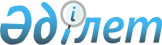 О внесении дополнений в решение Щербактинского районного маслихата от 30 января 2012 года N 6/2 "О социальной поддержке отдельных категорий граждан Щербактинского района"
					
			Утративший силу
			
			
		
					Решение маслихата Щербактинского района Павлодарской области от 12 марта 2012 года N 12/4. Зарегистрировано Департаментом юстиции Павлодарской области 05 апреля 2012 года N 12-13-145. Утратило силу решением маслихата Щербактинского района Павлодарской области от 05 августа 2014 года N 140/47      Сноска. Утратило силу решением маслихата Щербактинского района Павлодарской области от 05.08.2014 N 140/47.

       В соответствии с подпунктом 4) пункта 1 статьи 56 Бюджетного кодекса Республики Казахстан от 4 декабря 2008 года, подпунктом 11) пункта 1 статьи 6 Закона Республики Казахстан от 23 января 2001 года "О местном государственном управлении и самоуправлении в Республике Казахстан", Щербактинский районный маслихат РЕШИЛ:



      1. Внести в решение Щербактинского районного маслихата от 30 января 2012 года N 6/2 "О социальной поддержке отдельных категорий граждан Щербактинского района" (зарегистрированное в Реестре государственной регистрации нормативных правовых актов за N 12–13–139, опубликованное 23 февраля 2012 года в районной газете "Маралды" N 8, 23 февраля 2012 года в районной газете "Трибуна" N 8) следующие дополнения:



      пункт 1 дополнить подпунктом 41) следующего содержания:

      "41) единовременная материальная помощь пенсионерам на возмещение затрат на санаторно–курортное лечение.";



      пункт 2 дополнить абзацем следующего содержания:

      "единовременная материальная помощь пенсионерам на возмещение затрат на санаторно–курортное лечение в размере 49000 (сорока девяти тысяч) тенге.";



      пункт 3 дополнить подпунктом 16) следующего содержания:

      "16) лицам, указанным в подпункте 41) пункта 1 настоящего решения выплаты производятся на основании личного заявления с указанием лицевого счета, копии удостоверения личности, книги регистрации граждан или справки с адресного бюро, медицинского заключения о необходимости прохождения оздоровления, санаторно–курортной карты, копии документа, подтверждающего получение оздоровления в профилактории.".



      2. Контроль за выполнением данного решения возложить на постоянные комиссии Щербактинского районного маслихата.



      3. Настоящее решение вводится в действие по истечении десяти календарных дней после дня его первого официального опубликования.      Председатель сессии, секретарь

      районного маслихата                        Т. Абдрахманов
					© 2012. РГП на ПХВ «Институт законодательства и правовой информации Республики Казахстан» Министерства юстиции Республики Казахстан
				